КГУ “Специальная школа-интернат №2” 
 Внеклассное мероприятие по финансовой грамотности “Приключения в стране экономика” 
 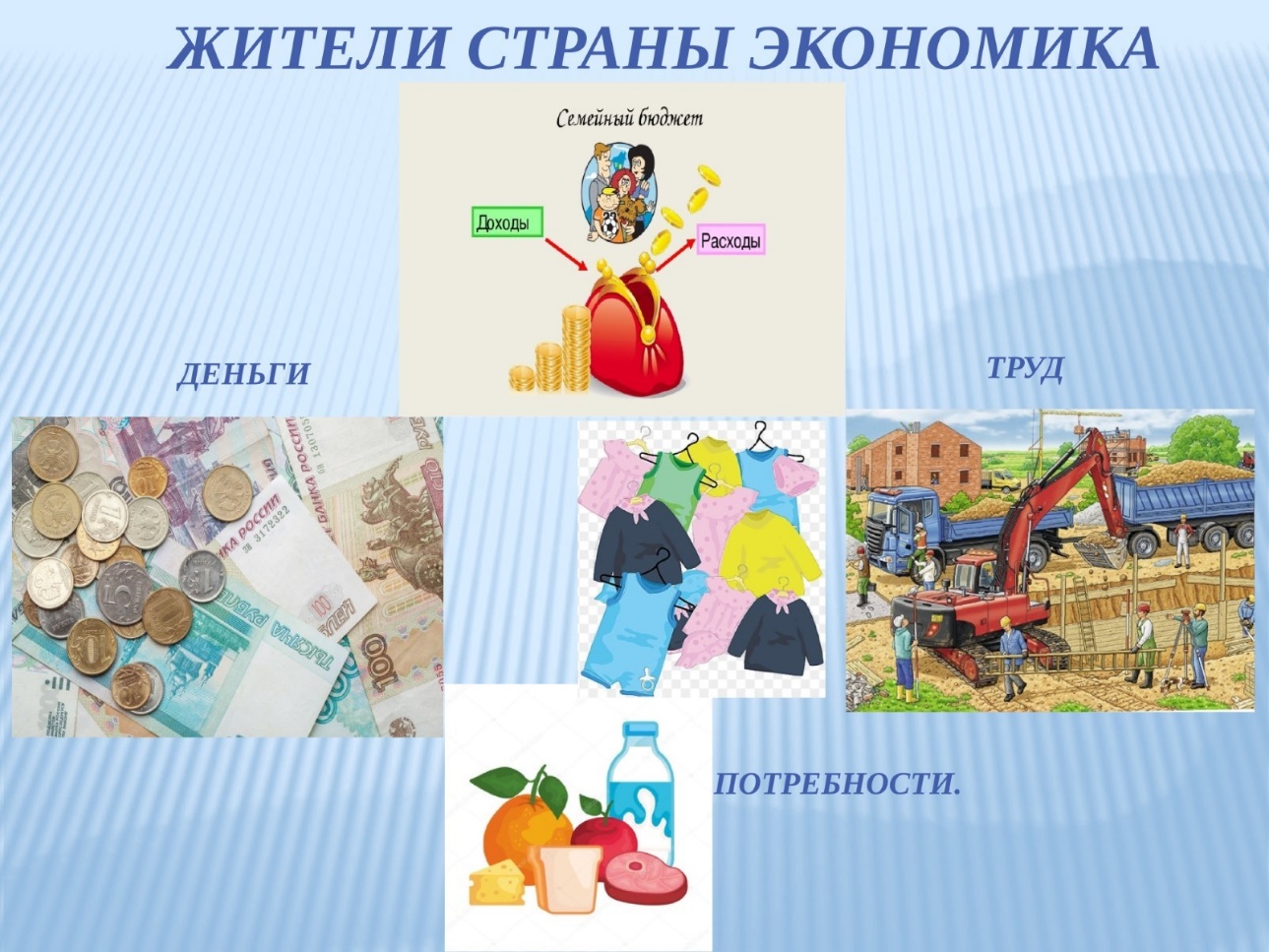 Провела: Гантимурова А.В. Группа: 4 (8-10класс) Дата: 17.10.2021 
 2021г.Ход занятия Дети входят в зал под музыку и занимают свои места. Вступление Ребята, месяц назад у нас в школе началась, ставшая уже традиционной, большая экономическая игра. Слово БОЛЬШАЯ всем понятно, слово ИГРА тоже понятно, а вот слово ЭКОНОМИЧЕСКАЯ вызывает у вас ребята затруднение? Вообще, ребята, слово ЭКОНОМИКА означает умение вести хозяйство. Но поверьте, даже не каждый взрослый умеет вести хозяйство? Давайте посмотрим, что же для ученика 8-10 класса может означать слово ЭКОНОМИКА: В школе вы учитесь СЧИТАТЬ - -считать можно ДЕНЬГИ, а в нашей экономической игре – это БЭКИ . Будете правильно уметь считать, следовательно сможете совершить выгодную покупку в нашем игровом магазине В школе вы учитесь ПИСАТЬ - Будете грамотно писать, значит сможете заполнить ЗАЯВЛЕНИЕ или АНКЕТУ, а следовательно в нашей игре ВАС ПРИМУТ НА РАБОТУ. Будете уметь ЧИТАТЬ - - значит сможете ознакомиться с различными ДОКУМЕНТАМИ, ДОГОВОРАМИ, а грамотное прочтение и понимание прочитанного может привести к ПРИБЫЛИ В ДЕНЬГАХ, т. К. заработанные деньги не обязательно сразу тратить, а их можно положить в банк на выгодных условиях, а условия эти как раз прописаны в ДОГОВОРАХ. Одновременно с рассказом появляется таблица: 
 СЧИТАТЬ – ДЕНЬГИ ВЫГОДНАЯ ПОКУПКА БЭКИ 
 ПИСАТЬ - ЗАЯВЛЕНИЯ УСТРОЙСТВО НА РАБОТУ (заполнять) АНКЕТЫ ЧИТАТЬ - ДОКУМЕНТЫ, ПРИБЫЛЬ В ДЕНЬГАХ ДОГОВОРА Видите, ребята сколько много экономических слов(ПЕРЕЧИСЛЯЮ). Но с этими словами мы с вами уже встречались. Сообщение цели А вот на сегодняшнем занятии мы познакомимся еще несколькими новыми экономическими словами. И, узнаем, что же они обозначают? А называется наше занятие «СЛОВАРЬ ГНОМА ЭКОНОМА». А вот и сам ГНОМ. (гном читает стихотворение). Привет вам, ребята! Я сказочный гном. Зовут меня дети Гном ЭКОНОМ. Пришел в эту школу К девчонкам, мальчишкам Помочь им побольше Узнать трудных слов. Но чтоб интереснее было играть, Знакомые сказки Без всякой подсказки Давайте все вместе скорей вспоминать. 
 Итак, ребята, я вам загадаю загадку, а вы должны угадать о какой сказки идет речь. Кто догадается, тот поднимает руку и говорит, название сказки. В сказке рыбка не простая, В сказке рыбка золотая. (Сказка о рыбаке и рыбке). Давайте посмотрим небольшой сюжет этой сказки «Сказка о рыбаке и рыбке» Сидит старуха, а перед ней разбитое корыто. - (Старуха) О Горе мне, горе. - (Гном) Чего ты печалишься, бабушка? - Да как же мне не печалиться? Было у меня все: и дом роскошный, и богатство, и слуги. А осталось только вот (показывает на корыто) РАЗБИТОЕ КОРЫТО - Так значит ты бабушка теперь БАНКРОТ? - БАНКРОТ? Это еще кто такой? - А БАНКРОТ, бабушка, это тот, кто потерял все свое богатство. - Значит БАНКРОТ. А что же мне теперь делать? - Экономику бабушка учить. Экономику. Старуха у рыбки Достаткапросила, Но жадность старуху Вконец погубила. Исчезло вдруг все в одночасье И вот С разбитым корытом остался БАНКРОТ. Итак, ребята, БАНКРОТ- тот, кто потерял свое богатство. - Гном, есть у тебя такое слово в словаре? - Есть. - А теперь и ребята его знают. На проекторе появляется слово и определение. А теперь, послушайте следующую загадку: Мышка прибежала, но не хвостиком махнула, а помогла урожай собрать. (РЕПКА) Давайте посмотрим эту сказку. - (Я) Посадил дед репку….. Позвал дед бабку. - (Дед) Бабка, помоги репку вытянуть. - (Бабка) Не могу. У меня своих дел много. - (Дед) Ну и дела -(Гном) А ты ей ДИВИДЕНДЫ пообещай. - (Дед) ДИВИДЕНДЫ? А что такое ДИВИДЕНДЫ? -(Гном) А вот вытянете репку, тогда и узнаешь. - (Дед) Бабка, помоги репку вытянуть, а я тебе за это ДИВИДЕНДЫ дам. - (Бабка) ДИВИДЕНДЫ? А что такое ДИВИДЕНДЫ? -(Дед) А вот вытянем репку, тогда и узнаешь. - (Бабка) Уж очень хочется узнать что такое ДИВИДЕНДЫ. Ладно, помогу. -(Я) Тянут – потянут. Не могут вытянуть репку. Позвала БАБКА ВНУЧКУ - (Бабка) Внучка, помоги репку вытянуть. - (Внучка) Не могу. У меня своих дел много. - (Бабка) Ну и дела -(Старик) А ты ей ДИВИДЕНДЫ пообещай. - (Баба) Внучка, помоги репку вытянуть, а я тебе за это ДИВИДЕНДЫ дам. - (Внучка) ДИВИДЕНДЫ? А что такое ДИВИДЕНДЫ? -(Бабка) А вот вытянем репку, тогда и узнаешь. - (Внучка) Уж очень хочется узнать что такое ДИВИДЕНДЫ. Ладно, помогу. -(Я) Тянут – потянут. Не могут вытянуть репку. Позвала ВНУЧКА ЖУЧКУ. ………………………….. Вытянули репку дружно, Только репку поделить Поровну всем нужно. Всем по кусочку и дедке и БАБКЕ И кошке и мышке, и внучке и жучке - (ГНОМ)Дивиденды – это часть прибыли от совместной работы. Это твоя часть ДЕД – Твои ДИВИДЕНДЫ Это твоя часть БАБКА – Твои дивиденды ……………………………………………. Репку большую они поделили И ДИВИДЕНДЫ свои получили. (Артисты кланяются и уходят) Вот и еще с одним словом ГНОМ нас познакомил.  ДИВИДЕНДЫ, ребята – это прибыль. Вот не было у Вас репки, а теперь есть, у каждого по кусочку, т.е. Это ваша прибыль- Ваши дивиденды ДИВИДЕНДЫ – это часть прибыли, которую делят между собой участники работы 
 БАНКРОТ – это тот, кто потерял свое богатство 
 ЗАЛОГ – это деньги или вещь, которые оставляют на время другому человеку 
 СПОНСОР – это тот, кто помогает осуществить важное и полезное дело Спасибо за внимание!!! 